Рекламно-техническое описание результата интеллектуальной деятельности Результат интеллектуальной деятельности в видесекрета производства (ноу-хау)«Методические рекомендации по внедрению технологий управления институциональным доверием студенческой молодежи в цифровом и интернет пространстве»разработан в рамках НИР«Разработка методических рекомендаций по повышению институционального доверия органам власти студенческой молодежи в сетевом информационном пространстве в условиях глобальных культурологических и цифровых трансформаций» по государственному заданию Финансовому университету на 2023 годСведения об авторах: Описание результата интеллектуальной деятельности- исчерпывающая информация о технологии: Секрет производства (ноу-хау) содержит набор действенных технологий и инструментов цифрового и интернет пространства по управлению формированием институционального доверия органам власти со стороны студенческой молодежи и состоит из: методических рекомендаций по расширению спектра технологий и технических средств, применимых для стимулирования формирования институционального доверия студенческой молодежи; методических рекомендаций по применению современных инструментов создания информационной среды, формирующей институциональное доверие студенческой молодежи в соответствии с условиями глобальных культурологических и цифровых трансформаций общества; методических рекомендаций по вовлечению студенческой молодежи в процессы принятия решений государственной важности, участия в деятельности государственных учреждений и органов власти, следуя основам нормативно-правового законодательства в этой сфере; показателей результативности применения технологий управления институциональным доверием.Научный задел настоящего ноу-хау представлен сформированной авторами исследования на основе глубокого теоретического анализа существующих отечественных и зарубежных практик адаптированной системой управления институциональным доверием органам власти применительно к социальной общности студенческой молодежи, которая выступает важным интеллектуальным ресурсом и определяет будущее социально-экономическое развитие нации.   - степень готовности к разработке инновационного проекта: РИД готов к использованию в качестве самостоятельного инструментария по внедрению технологий управления институциональным доверием студенческой молодежи в цифровом и интернет пространстве. - новизна технологии, отличие от аналогов: Предлагаемые технологии не имеют аналогов, поскольку представленные в общем доступе всевозможные описания способов формирования институционального доверия: являются достаточно теоретизированными; не адаптированы под интересы и ценности студенческой молодежи; не содержат системного представления по использованию технологий и инструментов цифрового и интернет пространства для формирования институционального доверия органам власти.Новизна предлагаемой технологии управления институциональным доверием органам власти состоит в том, что авторы представляют систему практико-ориентированных методических рекомендаций по использованию новых технологий и технических средств сетевого интернет-пространства, а также современных инструментов создания информационной среды для формирования институционального доверия студенческой молодежи.- технологические преимущества: Предлагаемые в методических рекомендациях инструменты, технологии, формы технической реализации процесса взаимодействия со студенческой молодежью при условии их внедрения: способствуют ускорению доведения наиболее значимой информационной повестки от органов власти, госорганизаций до студенческой молодежи с помощью современных приемов и способов коммуникаций; позволяют сформировать систему оперативного взаимодействия органов власти и студентов для решения актуальных социально-экономических задач на основе институционального доверия. - экономические преимущества: Внедрение методических рекомендаций способствует экономии значительных средств в плане информационной составляющей при реализации молодежной политики со стороны органов власти, государственных учреждений, организаций по работе со студенческой молодежью.Формирование интернет-ресурсов по работе со студенческой молодежью дает возможность получения дополнительного дохода от предоставления  на их площадках рекламных мест для осуществления тематической рекламы для целевой аудитории студентов, например, со стороны образовательных организаций и спортивных секций и проч.- область возможного использования:Методические рекомендации предназначены в части реализации молодежной политики для использования: государством в лице федеральных, региональных органов власти и органов местного самоуправления; государственными и муниципальными учреждениями молодежной политики, культуры, спорта, социального обслуживания населения; образовательными организациями системы среднего и высшего профессионального образования; общественными некоммерческими организациями и объединениями; патриотическими клубами и центрами и прочими организациями, а также отдельными лицами – государственными и/или общественными деятелями и др. - сопутствующие полезные эффекты: Предложенные в методических указаниях показатели результативности применения технологий управления институциональным доверием, могут быть использованы в виде действенного инструмента социологического и статистического наблюдения и анализа. Количественные показатели, позволяющие оценить работу интернет-ресурсов органов власти и государственных учреждений, могут быть востребованы ими для анализа динамики социальной активности студенческой молодежи.- дополнительные меры государственной поддержки:Требуется осуществление мер технической поддержки и обслуживания интернет-ресурсов органов власти и государственных учреждений в части контроля за содержанием, качественным наполнением, периодичностью размещения информационных материалов, предназначенных для студенческой молодежи со стороны Федерального агентства по делам молодёжи (Росмолодёжь), органов государственной власти субъектов Российской Федерации, ответственных за проведение молодежной политики.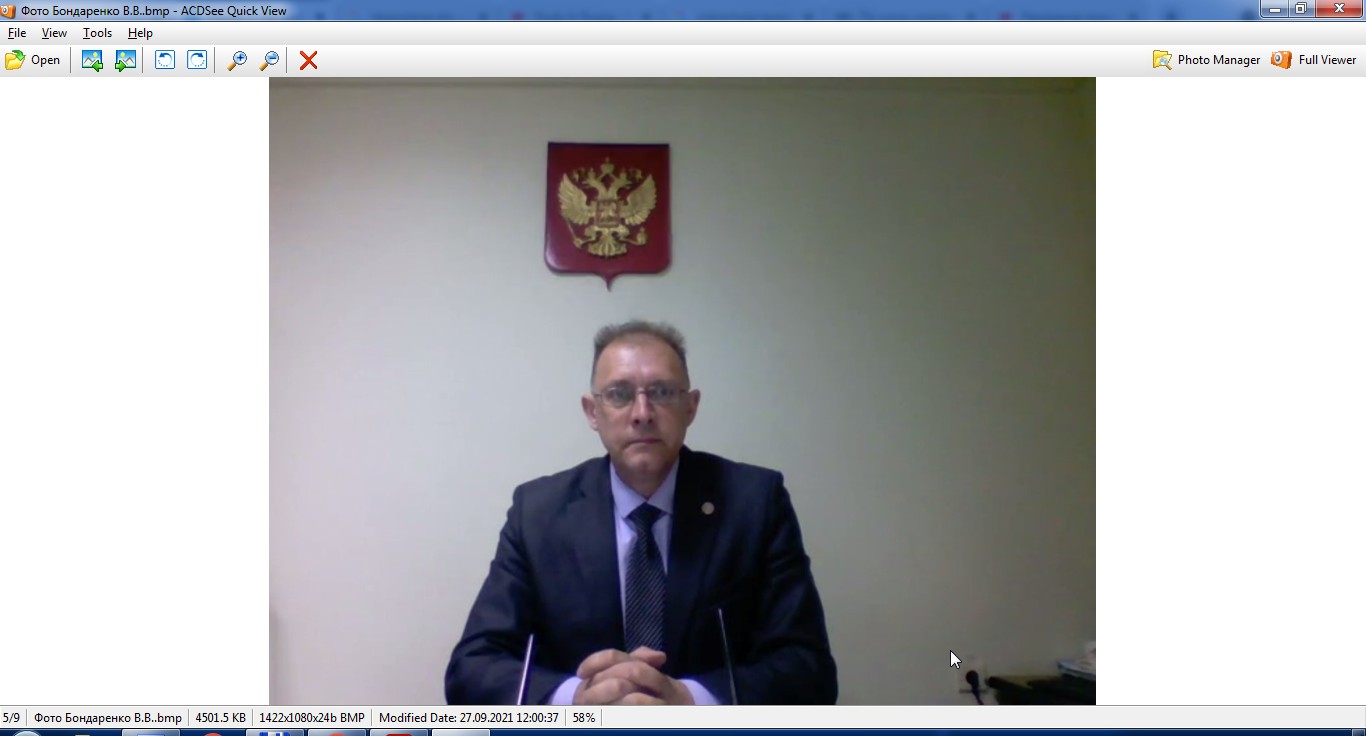 БОНДАРЕНКО Владимир Викторович директор Пензенского филиала Финуниверситета доктор экономических наук, профессор440052, Пензенская область, г. Пенза, ул. Калинина, дом № 33Б+7 (8412) 35 – 37 – 10VVBondarenko@fa.ru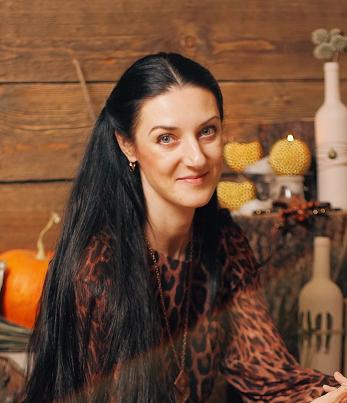 ЛЕСКИНА Ольга Николаевнадоцент кафедры «Экономика и финансы» Пензенского филиала Финуниверситетакандидат экономических наук, доцент440052, Пензенская область, г. Пенза, ул. Калинина, дом № 33Б+7 (8412) 35 – 36 – 34ONLeskina@fa.ru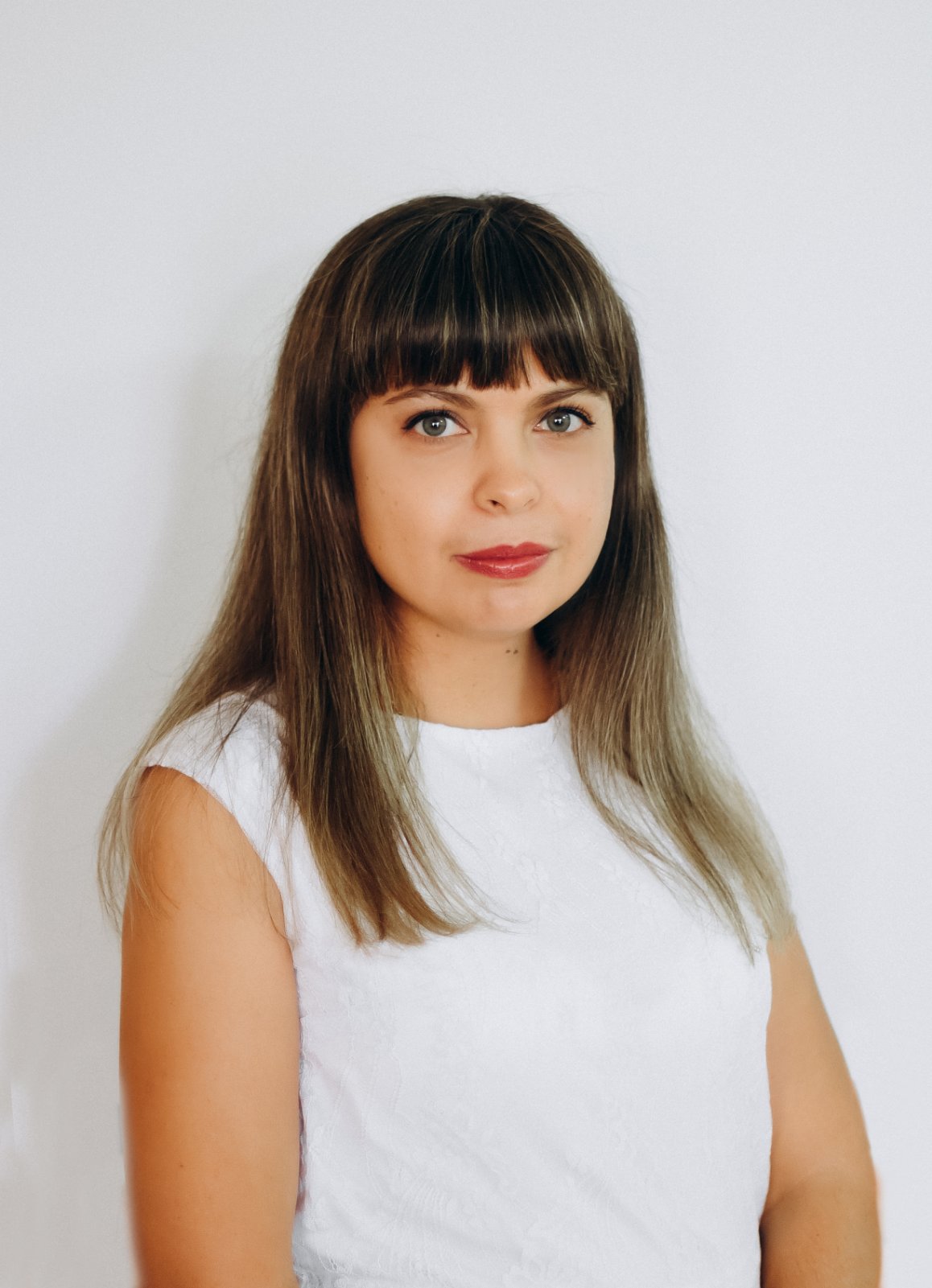 ЮДИНА Вера Александровна Заведующий кафедрой «Менеджмент, информатика и общегуманитарные науки» Пензенского филиала Финуниверситета кандидат экономических наук, доцент440052, Пензенская область, г. Пенза, ул. Калинина, дом № 33Б+7 (8412) 35 – 36 – 34VAYudina@fa.ru